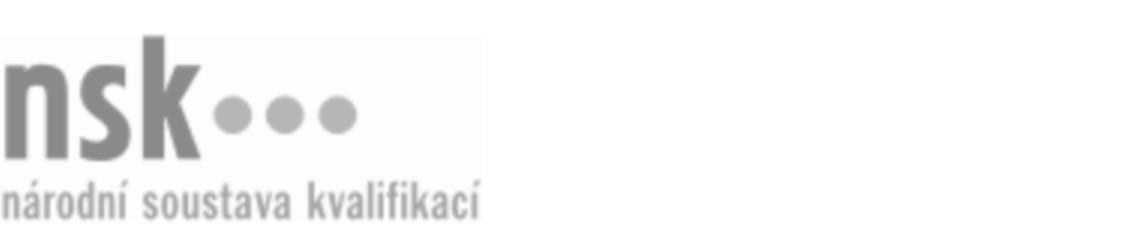 Další informaceDalší informaceDalší informaceDalší informaceDalší informaceDalší informaceAutotronik/autotronička jednostopých vozidel (kód: 23-129-M) Autotronik/autotronička jednostopých vozidel (kód: 23-129-M) Autotronik/autotronička jednostopých vozidel (kód: 23-129-M) Autotronik/autotronička jednostopých vozidel (kód: 23-129-M) Autotronik/autotronička jednostopých vozidel (kód: 23-129-M) Autotronik/autotronička jednostopých vozidel (kód: 23-129-M) Autorizující orgán:Ministerstvo průmyslu a obchoduMinisterstvo průmyslu a obchoduMinisterstvo průmyslu a obchoduMinisterstvo průmyslu a obchoduMinisterstvo průmyslu a obchoduMinisterstvo průmyslu a obchoduMinisterstvo průmyslu a obchoduMinisterstvo průmyslu a obchoduMinisterstvo průmyslu a obchoduMinisterstvo průmyslu a obchoduSkupina oborů:Strojírenství a strojírenská výroba (kód: 23)Strojírenství a strojírenská výroba (kód: 23)Strojírenství a strojírenská výroba (kód: 23)Strojírenství a strojírenská výroba (kód: 23)Strojírenství a strojírenská výroba (kód: 23)Povolání:AutotronikAutotronikAutotronikAutotronikAutotronikAutotronikAutotronikAutotronikAutotronikAutotronikKvalifikační úroveň NSK - EQF:44444Platnost standarduPlatnost standarduPlatnost standarduPlatnost standarduPlatnost standarduPlatnost standarduStandard je platný od: 21.10.2022Standard je platný od: 21.10.2022Standard je platný od: 21.10.2022Standard je platný od: 21.10.2022Standard je platný od: 21.10.2022Standard je platný od: 21.10.2022Autotronik/autotronička jednostopých vozidel,  29.03.2024 16:38:14Autotronik/autotronička jednostopých vozidel,  29.03.2024 16:38:14Autotronik/autotronička jednostopých vozidel,  29.03.2024 16:38:14Autotronik/autotronička jednostopých vozidel,  29.03.2024 16:38:14Strana 1 z 2Další informaceDalší informaceDalší informaceDalší informaceDalší informaceDalší informaceDalší informaceDalší informaceDalší informaceDalší informaceDalší informaceDalší informaceAutotronik/autotronička jednostopých vozidel,  29.03.2024 16:38:14Autotronik/autotronička jednostopých vozidel,  29.03.2024 16:38:14Autotronik/autotronička jednostopých vozidel,  29.03.2024 16:38:14Autotronik/autotronička jednostopých vozidel,  29.03.2024 16:38:14Strana 2 z 2